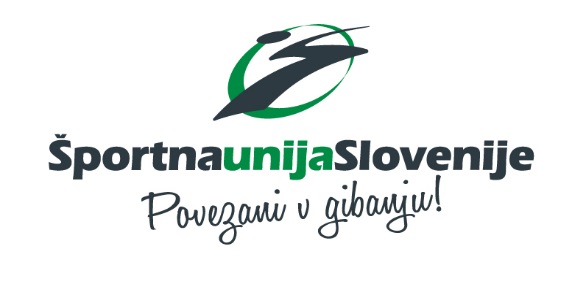 PRIJAVNICA NA SEMINAR AKTIVNO STARANJEŠportna unija Slovenije bo navedene osebne podatke uporabila zgolj za namene organizacije in izvedbe seminarja Aktivno staranje: Posebnosti telesne vadbe za starejše.Seminar Aktivno staranje: Posebnosti telesne vadbe za starejše bo potekal v četrtek, 30.5.2019, od 16:00 do 19:00 v namiznoteniški dvorani Gimnazije Bežigrad v Ljubljani (Peričeva 4, vhod v dvorano zadaj). Več info: as@sportna-unija.si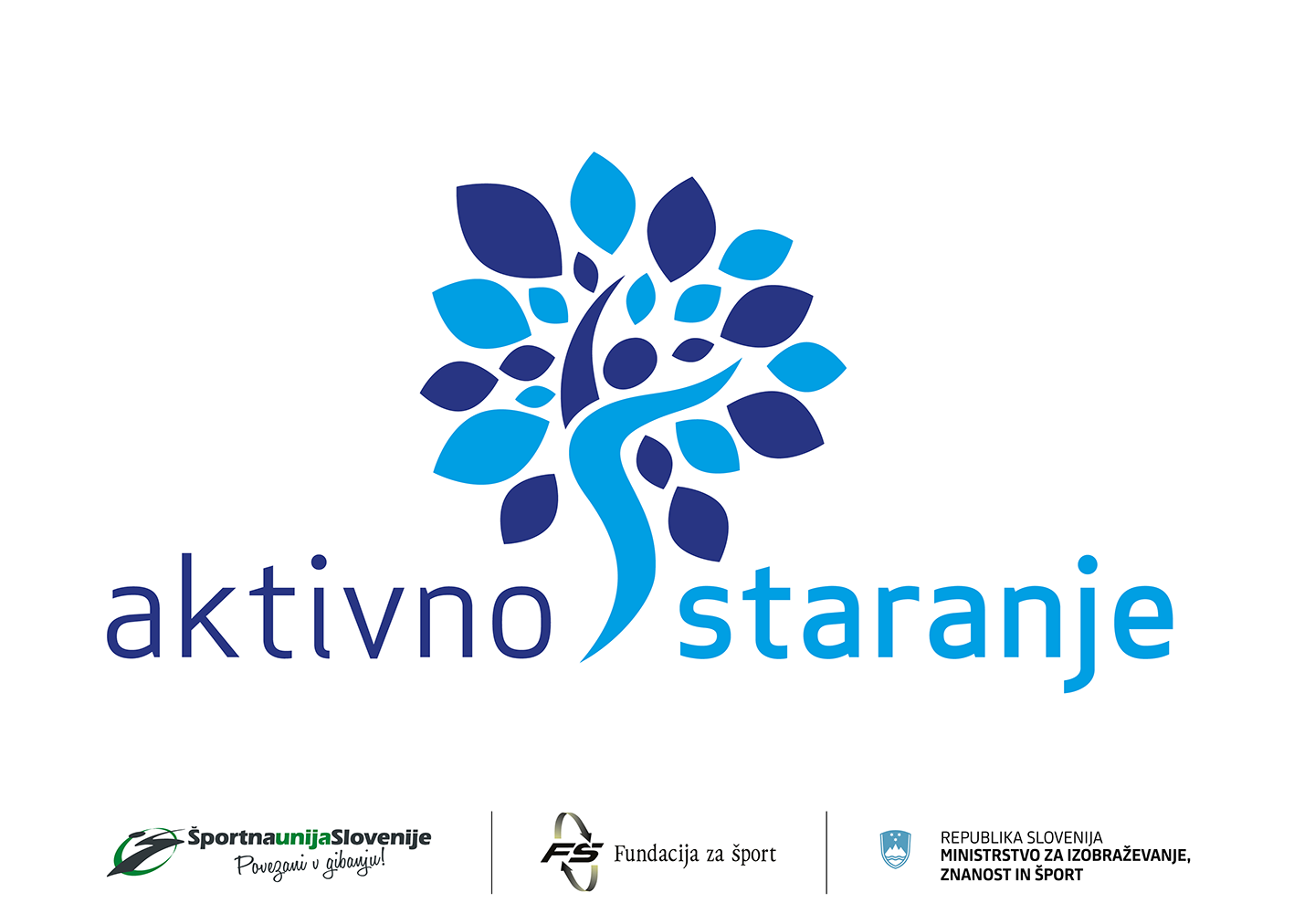 Priimek in ime udeležencaElektronski naslovTelefonska številkaOrganizacija oz. društvoFunkcija (vaditelj ipd.)